LAUDO AVALIATIVOObjetivo	Avaliação de áreas públicas do Município para a concessão onerosa de direito real de uso, conforme regramento previsto na Lei Orgânica do Município de Valinhos e na Lei de Uso e Ocupação do Solo, especificamente para a instalação de infraestrutura de suporte para equipamentos de telecomunicações, autorizadas e homologadas pela Agência Nacional de Telecomunicações - ANATEL.MétodoProcedimento adotado baseado no estudo técnico conforme ANEXO III do presente laudo avaliativo atendeu ao objetivo para criação do fator de correlação.	Foi realizada pesquisa imobiliária em 3 regiões da cidade conforme ANEXO I, utilizou-se como meio para obtenção dos valores, informações da internet conforme ANEXO II do presente laudo.	Através das onerações dos contratos de locação particulares existentes no município foi feito a média para comparação com o praticado para unidades residenciais.	Considerando-se os valores locativos médios por metro quadrado (m²) praticados nas diferentes regiões do Município, criou-se um fator de correlação entre estes valores e os praticados, obtidos através de contratos de locação.Devido ao elemento 2 estar fora do intervalo de confiança o mesmo foi desconsiderado, conforme apresentado na tabela seguinte.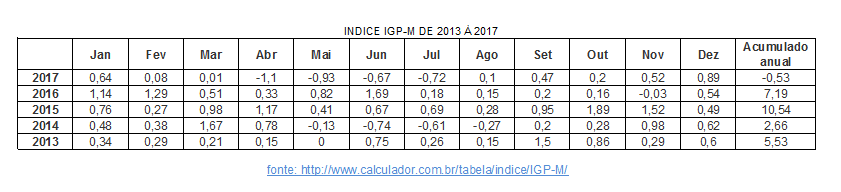 	O Índice de correlação entre o valor unitário do metro quadrado de terrenos residenciais e aqueles locados para a instalação de estações rádio base são apresentados a seguir.É possível observar que o índice de correlação se encontra dentro do intervalo de confiança.Baseado no produto da média geral dos bairros com o fator de correlação médio, temos um valor médio locativo por metro quadrado para estações rádio base de R$ 24,29Conclusão Tendo em vista o valor da UFMV de 2018 e considerando toda elaboração apresentada o valor referência para uso e ocupação do solo referente a instalação de estações rádio base no Município de Valinhos será conforme segue.Fórmula para cálculo de valor de área concedida (R$) anual:VC = A x VR x UFMV x 12VC= valor de concessãoA = Área do Terreno (mínimo 250 m²) VR = Valor Referência UFMV = Unidade Fiscal do Município de ValinhosValinhos, 09 de fevereiro de 2018.ENGº VITOR HENRIQUE CALÇASCREA: 50.699.966-12Chefe de Seção de Aprovação de Projetos EspeciaisSecretaria de Planejamento e Meio Ambiente
Reajuste de aluguelReajustes do aluguel de R$5.000,00 a partir do início do contrato em 06-Maio-2013 pelo índice IGP-M - Índ. Geral de Preços do Mercado, em base mensal
Reajuste em 06-Junho-2013:

          Variação do índice:          0,00%
          Valor reajustado:              R$5.000,00


Reajuste em 06-Julho-2013:

          Variação do índice:          0,75%
          Valor reajustado:              R$5.037,50


Reajuste em 06-Agosto-2013:

          Variação do índice:          0,26%
          Valor reajustado:              R$5.050,60


Reajuste em 06-Setembro-2013:

          Variação do índice:          0,15%
          Valor reajustado:              R$5.058,17


Reajuste em 06-Outubro-2013:

          Variação do índice:          1,50%
          Valor reajustado:              R$5.134,05


Reajuste em 06-Novembro-2013:

          Variação do índice:          0,86%
          Valor reajustado:              R$5.178,20


Reajuste em 06-Dezembro-2013:

          Variação do índice:          0,29%
          Valor reajustado:              R$5.193,22


Reajuste em 06-Janeiro-2014:

          Variação do índice:          0,60%
          Valor reajustado:              R$5.224,37


Reajuste em 06-Fevereiro-2014:

          Variação do índice:          0,48%
          Valor reajustado:              R$5.249,45


Reajuste em 06-Março-2014:

          Variação do índice:          0,38%
          Valor reajustado:              R$5.269,40


Reajuste em 06-Abril-2014:

          Variação do índice:          1,67%
          Valor reajustado:              R$5.357,40


Reajuste em 06-Maio-2014:

          Variação do índice:          0,78%
          Valor reajustado:              R$5.399,19


Reajuste em 06-Junho-2014:

          Variação do índice:          -0,13%
          Valor reajustado:              R$5.392,17


Reajuste em 06-Julho-2014:

          Variação do índice:          -0,74%
          Valor reajustado:              R$5.352,27


Reajuste em 06-Agosto-2014:

          Variação do índice:          -0,61%
          Valor reajustado:              R$5.319,62


Reajuste em 06-Setembro-2014:

          Variação do índice:          -0,27%
          Valor reajustado:              R$5.305,25


Reajuste em 06-Outubro-2014:

          Variação do índice:          0,20%
          Valor reajustado:              R$5.315,86


Reajuste em 06-Novembro-2014:

          Variação do índice:          0,28%
          Valor reajustado:              R$5.330,75


Reajuste em 06-Dezembro-2014:

          Variação do índice:          0,98%
          Valor reajustado:              R$5.382,99


Reajuste em 06-Janeiro-2015:

          Variação do índice:          0,62%
          Valor reajustado:              R$5.416,36


Reajuste em 06-Fevereiro-2015:

          Variação do índice:          0,76%
          Valor reajustado:              R$5.457,53


Reajuste em 06-Março-2015:

          Variação do índice:          0,27%
          Valor reajustado:              R$5.472,26


Reajuste em 06-Abril-2015:

          Variação do índice:          0,98%
          Valor reajustado:              R$5.525,89


Reajuste em 06-Maio-2015:

          Variação do índice:          1,17%
          Valor reajustado:              R$5.590,54


Reajuste em 06-Junho-2015:

          Variação do índice:          0,41%
          Valor reajustado:              R$5.613,47


Reajuste em 06-Julho-2015:

          Variação do índice:          0,67%
          Valor reajustado:              R$5.651,08


Reajuste em 06-Agosto-2015:

          Variação do índice:          0,69%
          Valor reajustado:              R$5.690,07


Reajuste em 06-Setembro-2015:

          Variação do índice:          0,28%
          Valor reajustado:              R$5.706,00


Reajuste em 06-Outubro-2015:

          Variação do índice:          0,95%
          Valor reajustado:              R$5.760,21


Reajuste em 06-Novembro-2015:

          Variação do índice:          1,89%
          Valor reajustado:              R$5.869,08


Reajuste em 06-Dezembro-2015:

          Variação do índice:          1,52%
          Valor reajustado:              R$5.958,29


Reajuste em 06-Janeiro-2016:

          Variação do índice:          0,49%
          Valor reajustado:              R$5.987,48


Reajuste em 06-Fevereiro-2016:

          Variação do índice:          1,14%
          Valor reajustado:              R$6.055,74


Reajuste em 06-Março-2016:

          Variação do índice:          1,29%
          Valor reajustado:              R$6.133,86


Reajuste em 06-Abril-2016:

          Variação do índice:          0,51%
          Valor reajustado:              R$6.165,14


Reajuste em 06-Maio-2016:

          Variação do índice:          0,33%
          Valor reajustado:              R$6.185,49


Reajuste em 06-Junho-2016:

          Variação do índice:          0,82%
          Valor reajustado:              R$6.236,21


Reajuste em 06-Julho-2016:

          Variação do índice:          1,69%
          Valor reajustado:              R$6.341,60


Reajuste em 06-Agosto-2016:

          Variação do índice:          0,18%
          Valor reajustado:              R$6.353,01


Reajuste em 06-Setembro-2016:

          Variação do índice:          0,15%
          Valor reajustado:              R$6.362,54


Reajuste em 06-Outubro-2016:

          Variação do índice:          0,20%
          Valor reajustado:              R$6.375,27


Reajuste em 06-Novembro-2016:

          Variação do índice:          0,16%
          Valor reajustado:              R$6.385,47


Reajuste em 06-Dezembro-2016:

          Variação do índice:          -0,03%
          Valor reajustado:              R$6.383,55


Reajuste em 06-Janeiro-2017:

          Variação do índice:          0,54%
          Valor reajustado:              R$6.418,02


Reajuste em 06-Fevereiro-2017:

          Variação do índice:          0,64%
          Valor reajustado:              R$6.459,10


Reajuste em 06-Março-2017:

          Variação do índice:          0,08%
          Valor reajustado:              R$6.464,27


Reajuste em 06-Abril-2017:

          Variação do índice:          0,01%
          Valor reajustado:              R$6.464,91


Reajuste em 06-Maio-2017:

          Variação do índice:          -1,10%
          Valor reajustado:              R$6.393,80


Reajuste em 06-Junho-2017:

          Variação do índice:          -0,93%
          Valor reajustado:              R$6.334,34


Reajuste em 06-Julho-2017:

          Variação do índice:          -0,67%
          Valor reajustado:              R$6.291,90


Reajuste em 06-Agosto-2017:

          Variação do índice:          -0,72%
          Valor reajustado:              R$6.246,60


Reajuste em 06-Setembro-2017:

          Variação do índice:          0,10%
          Valor reajustado:              R$6.252,84


Reajuste em 06-Outubro-2017:

          Variação do índice:          0,47%
          Valor reajustado:              R$6.282,23


Reajuste em 06-Novembro-2017:

          Variação do índice:          0,20%
          Valor reajustado:              R$6.294,79


Reajuste em 06-Dezembro-2017:

          Variação do índice:          0,52%
          Valor reajustado:              R$6.327,53


Reajuste em 06-Janeiro-2018:

          Variação do índice:          0,89%
          Valor reajustado:              R$6.383,84


Reajuste em 06-Fevereiro-2018:

          Variação do índice:          0,76%
          Valor reajustado:              R$6.432,36




Reajuste em 06-Março-2018:

          O valor do índice ainda não está disponível para esta data.


Observações sobre a atualização:
IGP-M - Índ. Geral de Preços do Mercado é um índice divulgado na forma de percentual mensal. A variação entre duas datas é calculada pelo acúmulo dos valores no período.

Os valores do índice utilizados neste cálculo foram:
Maio-2013 = 0,00%; Junho-2013 = 0,75%; Julho-2013 = 0,26%; Agosto-2013 = 0,15%; Setembro-2013 = 1,50%; Outubro-2013 = 0,86%; Novembro-2013 = 0,29%; Dezembro-2013 = 0,60%; Janeiro-2014 = 0,48%; Fevereiro-2014 = 0,38%; Março-2014 = 1,67%; Abril-2014 = 0,78%; Maio-2014 = -0,13%; Junho-2014 = -0,74%; Julho-2014 = -0,61%; Agosto-2014 = -0,27%; Setembro-2014 = 0,20%; Outubro-2014 = 0,28%; Novembro-2014 = 0,98%; Dezembro-2014 = 0,62%; Janeiro-2015 = 0,76%; Fevereiro-2015 = 0,27%; Março-2015 = 0,98%; Abril-2015 = 1,17%; Maio-2015 = 0,41%; Junho-2015 = 0,67%; Julho-2015 = 0,69%; Agosto-2015 = 0,28%; Setembro-2015 = 0,95%; Outubro-2015 = 1,89%; Novembro-2015 = 1,52%; Dezembro-2015 = 0,49%; Janeiro-2016 = 1,14%; Fevereiro-2016 = 1,29%; Março-2016 = 0,51%; Abril-2016 = 0,33%; Maio-2016 = 0,82%; Junho-2016 = 1,69%; Julho-2016 = 0,18%; Agosto-2016 = 0,15%; Setembro-2016 = 0,20%; Outubro-2016 = 0,16%; Novembro-2016 = -0,03%; Dezembro-2016 = 0,54%; Janeiro-2017 = 0,64%; Fevereiro-2017 = 0,08%; Março-2017 = 0,01%; Abril-2017 = -1,10%; Maio-2017 = -0,93%; Junho-2017 = -0,67%; Julho-2017 = -0,72%; Agosto-2017 = 0,10%; Setembro-2017 = 0,47%; Outubro-2017 = 0,20%; Novembro-2017 = 0,52%; Dezembro-2017 = 0,89%; Janeiro-2018 = 0,76%; Fevereiro-2018 = 0,07%.Referências [1] Avaliação de valores locativos de terrenos para implantação de radio-base. GebrailBellaz, Jorge. Trabalho técnico apresentado no XIX COBREAP (ANEXO III). [2] Indice IGP-M ( Índice Geral de Preços do Mercado), Calculador. http://www.calculador.com.br/tabela/indice/IGP-M/[3] Calculo Exato. http://calculoexato.com.br/ Bairro A -01Bairro A -01Bairro A -01Bairro A -01Bairro A -01ElementoUtilizaçãoÁrea Construída (m²)Valor Locativo (R$)Valor Unitário (R$/m²)1Residencial139,002.300,0016,552Residencial300,002.600,008,673Residencial370,004.800,0012,974Residencial650,007.500,0011,545Residencial160,002.400,0015,00SomatóriaSomatóriaSomatóriaSomatória64,72MédiaR$ 12,94Média máx.R$ 16,83Média min.R$ 9,06Bairro A -01Bairro A -01Bairro A -01Bairro A -01Bairro A -01ElementoUtilizaçãoÁrea Construída (m²)Valor Locativo (R$)Valor Unitário (R$/m²)1Residencial139,002.300,0016,553Residencial370,004.800,0012,974Residencial650,007.500,0011,545Residencial160,002.400,0015,00SomatóriaSomatóriaSomatóriaSomatória56,06MédiaR$ 14,01Média máx.R$ 18,22Média min.R$ 9,81Bairro A -02Bairro A -02Bairro A -02Bairro A -02Bairro A -02ElementoUtilizaçãoÁrea Construída (m²)Valor Locativo (R$)Valor Unitário (R$/m²)1Residencial380,005.000,0013,162Residencial250,002.500,0010,003Residencial400,003.500,008,754Residencial811,009.000,0011,10SomatóriaSomatóriaSomatóriaSomatória43,01MédiaR$ 10,75Média máx.R$ 13,98Média min.R$ 7,53Bairro A - 03Bairro A - 03Bairro A - 03Bairro A - 03Bairro A - 03ElementoUtilizaçãoÁrea Construída (m²)Valor Locativo (R$)Valor Unitário (R$/m²)1Residencial470,004.700,0010,002Residencial90,001.200,0013,333Residencial190,002.200,0011,584Residencial120,001.700,0014,17SomatóriaSomatóriaSomatóriaSomatória49,08MédiaR$ 12,27Média máx.R$ 15,95Média min.R$ 8,59Torres- Dados do contrato particularTorres- Dados do contrato particular	Elemento Fonte	PA 8045/2013Área Locada (m²)267,92 m²Valor Locativo (R$)5.000,00Data de assinatura do contrato 06/05/2013Método de reajusteIGPM-FGVValor Reajustado (R$)6.432,36Valor médio/ m² (R$)R$ 24,01INDICE DE CORRELAÇÃO - Ic = média locação torres / Média bairroINDICE DE CORRELAÇÃO - Ic = média locação torres / Média bairroLocalizaçãoFator de CorrelaçãoBairro A – 011,71Bairro A – 022,23Bairro A – 031,96Média1,97Média máx.2,56Média min.1,38Média Geral dos BairrosMédia Geral dos BairrosLocalizaçãoValor Unitário (R$)Bairro A – 0114,01Bairro A – 0210,75Bairro A – 0312,27Soma37,04Média12,35Média máx.16,05Média min.8,64Valor referência para instalação de ERB’sValor referência para instalação de ERB’sValor Referência UFMV/m²0,15